Bird’s Bush Primary School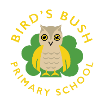 Long term overview 2021-20222Bird’s Bush Primary SchoolLong term overview 2021-20222Bird’s Bush Primary SchoolLong term overview 2021-20222Bird’s Bush Primary SchoolLong term overview 2021-20222Bird’s Bush Primary SchoolLong term overview 2021-20222Bird’s Bush Primary SchoolLong term overview 2021-20222Bird’s Bush Primary SchoolLong term overview 2021-20222YEAR 3Autumn 1Autumn 2Spring 1Spring 2Summer 1Summer 2Key Question/statementWhat if everything you owned was made of stone?What makes the world angry?Where’s my Mummy?What are we doing to our rivers?All aboard! The Great British RailwaysWhere in the world is Charlie Small?Quality TextsThe Spider and the flyAfter the fall Ug Raymond Briggs Cave Baby Julia Donaldson/Emily Gravett Non-Fiction: CPG The Stone AgeStone Age boyVisual links: Stig of the dump, The Croods,Volcanoes and Earthquakes Kathy Furgang Survivors David Long & Kerry Hyndman The Pebble in my Pocket: A History of Our Earth Meredith Hooper & Chris CoadyThe Egyptian Cinderella Shirley Climo Pharaoh's Fate Camille Gautier & Stéphanie Vernet Flat Stanley: The Great Egyptian Grave Robbery Sara PennypackerFenn Halflin and the Fearzero Francesca Armour-Chelu The Rhythm in the rainGraham Baker-SmithRivers non-fiction textsThe Wind in the WillowsNewspaper reports on floodingRailway ChildrenGorilla City by Charlie The River King by Saviour Pirotta (a Brazilian Myth)Enhancement opportunitiesStone Age Day – dress up day. Birmingham Museum and Art Gallery
Egyptian food day and dress up Visit to local riverSevern Trent WaterFlood set up?Railway visit?Railway tickets and cluesTent set up outside classroom with backpack and clues.EnglishSentence demarcationDescription writingFactual writing / ExplanationSetting descriptionNewspaper reportInstruction/explanation: how to make a mummyDescriptionPoetryNewspaper reportStory writingLetter to MP/Prince CharlesLetterSetting description Diary entryStory writing NCR- gorillas/BrazilMathsTimes tables: Count in multiples of 3 to 12x3 in order from 0 fluently.Place ValueGeometry and Shape(2D shapes)Addition and Subtraction(Addition Mental Strategies)Addition and Subtraction(Addition Mental Strategies / Formal Method)Measurement (Perimeter)Statistics (bar charts)Recall multiples of 3 up to 12x3 in any order,Place Value(Representation and Rounding)Addition and Subtraction(Subtraction Mental Strategies)Addition and Subtraction(Subtraction Mental Strategies / Formal Method)Geometry and Shape(Symmetry)Addition and Subtraction(Subtraction Formal Method)Geometry and Shape(3D Shapes / Angles)Recall multiples of 3 up to 12x3 in any order, including missing numbersand related division facts fluentlyPlace Value(Representation and Rounding)Multiplication and Division(Multiplication Mental Strategies)Multiplication and Division(Multiplication Formal Method)Addition and Subtraction(Estimation and Missing Number QuestionsMeasurement(Mass and Volume)Multiplication and Division(Missing Number Problems and Word Problems)Recall multiples of 4 up to 12x4 in any order, including missing numbersand related division facts with growing fluency.Count in multiples of 8 to 12x8 in order from 0 fluently.Fractions(Pictorial Representations)Fractions(Pictorial Representations)Addition and Subtraction(Revision and Problem Solving)Measurement(Time)Fractions(Equivalent Fractions)Fractions(Fractions of an Amount)Recall multiples of 4 up to 12x4 in any order, including missing numbersand related division facts fluently.Measurement(Money)Measurement(Time)Multiplication and Division(Word Problems)Multiplication and Division(Harder, More Complex Problems)Measurement(Mass and Volume)Addition and SubtractionMultiplication and Division (Harder Problems)Recall multiples of 8 up to 12x8 in any orderGeometry: Properties of Shape(2D and 3D Shapes)Statistics(Pictograms and Tables)Measurement(Time)Measurement(Perimeter)Area of scienceScientistPhysics Michael FaradayGeologyCharles DarwinMary AnningBiologyDavid Attenburgh/Steve Irwin/Jane GoodallPhysics Thomas Edison Albert Einstein/Sir David Brewster, Scottish physicist noted for his experimental work in optics and polarized lightBiologyAgnes ArberBiologyMonty DomCharlie DimmockScienceSnap ScienceOur Changing World – teach lessons over the year. Our Changing World – teach lessons over the year. Our Changing World – teach lessons over the year. Our Changing World – teach lessons over the year. Our Changing World – teach lessons over the year. Our Changing World – teach lessons over the year. ScienceSnap ScienceForces and MagnetsThe Power of forcesRocksRock detectivesAnimals, including HumansAmazing BodiesLightCan you see me?PlantsHow does your garden grow?PlantsHow does your garden grow?HistoryStone AgeChanges in Britain from the Stone Age to the Iron AgeAchievements of the earliest civilisationsEgyptiansAchievements of the earliest civilisationsSources of evidenceAdvent of the railways.Maps of rail networkTurning point in British history since 1066Geography SkillsGeographyVolcanoes and EarthquakesHuman and Physical GeographyRivers and the water cycle.Physical GeographyLocate the world’s countries & Environmental regionsLocation knowledgeArt Cave PaintingPainting techniquesPaintingMonet’s WaterliliesInspiration from the GreatsDavid Hockney – Pop artIn
Railway ArtArtists from historyUsing materialsDTOpportunities throughout the learning environmentMake a VolcanoTo learn techniques for making simple pneumatic systems  Make a Canopic jar from papier mache Using materialFood tech? Food around the world to be made and sampled?PM SchemeUnit 3.1 Coding Weeks – 6 MainPrograms: 2CodeUnit 3.2 Online Safety Weeks – 3 Programs – 2Connect (Mind Map) 2Blog (Blogging) Writing Templates Display boardsUnit 3.3 Spreadsheets Weeks – 3 Programs – 2CalculateUnit 3.4 Touch-Typing Weeks – 4 Programs – 2TypeUnit 3.5 Email (including email safety) Weeks – 6 Programs – 2EmailUnit 3.6 Branching Databases Weeks – 4 Programs – 2QuestionUnit 3.7 Simulations Weeks – 3 Programs – 2Simulate, Writing TemplatesUnit 3.8 Graphing Weeks – 3 Programs – 2Graph Writing Templates 2Blog (Blogging)MusicMusic ExpressEnvironment: composing (geog)Building: Beat (DT)Time: Beat (Maths)Sounds: Exploring Sounds (Geography)Poetry: Performing (English)China: Pitch (Maths)In The Past: Pitch (PE)Communication: Composing (Computing)Human Body: Structure (Science)Singing French: Pitch (MFL)Ancient Worlds: Structure (History)Food and Drink: Performing (DT)MFLFrenchUnit 1: BonjourUnit 2: En classeUnit 3: Mon CorpsUnit 4: Les animauxUnit 5: La familleUnit 6: Bon anniversaireREExplore rules for living found in sacred writings and teachings and ask questions about their impact on the lives of believers2.6aExploring living by rulesCompare and contrast the practice of religion in the home in different religious communities2.2aReligion in the homeCompare and contrast the use of symbols, actions and gestures used in worship by different communities2.3cSymbols of worshipInvestigate some features of key religious festivals and celebrations and identify similarities and differences2.2cSharing special food Explore the meaning of a wide range of stories about the beginnings of the world and reflect upon their importance for believers2.1dThe beginning of the WorldExplore into the life of key religious figures and make links with teachings and practices of special significance to followers2.1cReligious LeadersPE – 1 Hour Session:BadmintonHealth related fitnessDance - EgyptiansAthletics HockeyTag rugbyPSHEEntrust SchemeMe and My SchoolClass rules New challenges Valuing themselves School CouncilHappy and Helathy MeBalanced diet Impact of healthy diet 
Making choicesMe in the WorldManaging money Good value Resource allocationMe and My SafetyWhat is risk  Road Safety Pressure Safe and unsafe touchesMe and My RelationshipsWhat makes a good friend? Falling outMe and Other PeopleMy identity My community – school and local Similarities and differences in communityOpportunities for outdoor learning